SGS 1020: OU-MidlerRed. merkn.: Avtalen er prolongert et år til 31.12.2018.1 - Hjemmelsgrunnlag m.vSæravtalen er inngått med hjemmel i Hovedavtalens del A, § 4-3.HTAs bestemmelser gjelder med mindre noe annet er regulert i denne avtale.2 - Avtalens omfang, ikrafttreden og varighetSæravtalen gjelder arbeidstakere som omfattes av Hovedtariffavtalen/Hovedtariffavtalen for konkurranseutsatte bedrifter.Særavtalen gjøres gjeldende fra 01.01.2017 til 31.12.2017. (Red. merkn.: Avtalen er prlongert 1. år.)Særavtalen må sies opp skriftlig en - 1 - måned før utløpstid. Dersom avtalen ikke er sagt opp av en av partene innen fristens utløp, fornyes avtalen for ett år av gangen med samme gjensidige oppsigelsesfrist.3 - Avtalens formålFormålet er støtte til eller gjennomføring av:4 - FinansieringFinansiering av OU-ordningen fordeles slik at kommunen/fylkeskommunen/virksomhetens andel er 2/3 og arbeidstakernes andel er 1/3 av den totale avsetningen som utgjør 0,24% av den beregnede lønnsmassen.Det foretas en årlig regulering basert på grunnlønnsmassen pr. 1.12. foregående år. (Jfr. TBSK-rapporten, p.t. tabell 3.4.3 og tabell 4.2)Kronebeløpenes størrelse fra kommunen/fylkeskommunen/virksomheten pr. ansatt, samt arbeidstakers andel beregnes etter fordelingsnøkkel slik det fremgår av finansieringsprinsippet i pkt. 4, første ledd.Virkningstidspunkt for endringer i kronebeløpene er 1. januar i innkrevingsåret.Alle fastlønte og timelønte inkludert vikariater og engasjementer av mer enn 6 mnd. varighet, tas med i beregningsgrunnlaget.Merknad:
Partene er enige om at stillinger under 4 % i interkommunale brannvesen holdes utenfor beregningsgrunnlaget i OU-ordningen, ved avsetning og fakturering av OU-midler etter SGS 1020.5 - Innkreving av premiePremien, nevnt i pkt. 4, innbetales til KS i løpet av 1. halvår hvert år. Forfallsdato fastsettes av OU-ordningens rådgivende utvalg, jf. pkt. 6.6 - AdministrasjonDe avsatte midlene administreres av KS.Det opprettes et rådgivende utvalg for ordningen. Utvalget skal ha 5 medlemmer fra forhandlingssammenslutningene, samt 3 medlemmer fra KS.Leder utpekes av KS. KS utfører sekretariatets funksjon i utvalget.Utvalget skal overvåke fordelingen av midlene. Utvalget skal til enhver tid holdes orientert om praktiseringen av avtalen.Det avsettes inntil 0,5 promille av bevilgede midler til rådgivende utvalgs virksomhet.7 - Midlenes fordelingMidlene fordeles med 30 % til KS og 70 % til forhandlingssammenslutningene og de forhandlingsberettigede frittstående organisasjonene.Midlene fordeles av KS forholdsmessig etter forhandlingssammenslutningenes (inkludert organisasjoner med en forpliktende samarbeidsavtale med forhandlingssammenslutningen) registrerte yrkesaktive medlemmer. Det rådgivende utvalg skal på forhånd uttale seg om fordelingen.Overføring av midler skjer på følgende måte:Forhandlingssammenslutningene og de forhandlingsberettigede frittstående organisasjoner innrapporterer sitt antall yrkesaktive medlemmer pr 1. januar innen 1. april. Antall medlemmer må være bekreftet av statsautorisert/registrert revisor.8 - Oversikt over midlenes anvendelseForhandlingssammenslutningene og KS utarbeider hvert år en skriftlig rapport hvor det i store trekk redegjøres for hvordan midlene er anvendt i det foregående år. Rapporten skal være bekreftet av statsautorisert/registrert revisor før den sendes det rådgivende utvalget innen 1. oktober.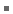 tillitsvalgtopplæring/tillitsvalgtarbeidarbeidsgiveropplæringa)De midler som fordeles til forhandlingssammenslutningene disponeres av disse etter regler de selv fastsetter i samsvar med pkt. 3. Overføring av midlene skjer snarest mulig etter 1. juli.b)De forhandlingsberettigede frittstående organisasjoners andel er 75 % av tilskuddet pr. medlem til forhandlingssammenslutningene, og fordeles etterskuddsvis på bakgrunn av revisorbekreftet regnskap vedlagt søknaden.